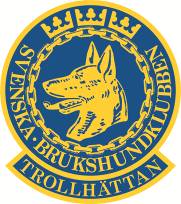 Trollhättans BrukshundklubbÅrsmöteshandlingar2021Dokument:DagordningPreliminärt årsprogramVerksamhetsplanValberedningens förslag BudgetförslagDagordningTrollhättans brukshundklubb 20211. Mötet öppnas2. Fastställande av röstlängden.3. Val av mötesordförande.4. Lokalklubbsstyrelsens anmälan om protokollförare.5. Val av två justerare tillika rösträknare, som tillsammans med mötesordföranden ska justera protokollet.6. Beslut om närvaro- och yttranderätt förutom av personer enligt § 7 moment 2.7. Fråga om årsmötet har blivit stadgeenligt utlyst.8. Fastställande av dagordningen.9. Genomgång av:a. lokalklubbsstyrelsens verksamhetsberättelse inklusive rapport om uppfyllande avb. mål och uppdrag från föregående årsmöte,c. balans- och resultaträkning ochd. revisorernas berättelse.10. Fastställande av balans- och resultaträkning samt beslut om disposition av vinst eller förlust.11. Beslut om ansvarsfrihet för lokalklubbsstyrelsen.12. Genomgång av lokalklubbsstyrelsens förslag avseende:a. mål,b. rambudget för innevarande verksamhetsår samt preliminär rambudget för det närmast följande verksamhetsåret,c. medlemsavgift enligt § 4 för närmast kommande verksamhetsår dvs. lokal klubbavgift för:i. ordinarie medlemii. familjemedlemiii. utlandsmedlemd. andra ärenden samt motioner vilka lokalklubbsstyrelsen har bedömt kan ge konsekvenser för verksamhet eller ekonomi.13. Beslut i ärenden enligt punkt 12.14. Information om planerade aktiviteter i syfte att nå fastställda mål.15. Val av lokalklubbsstyrelse enligt § 8 moment 1 samt beslut om suppleanternas tjänstgöringsordning.a. ordförande 1 år (omval)b. vice orförande 2 år (nyval)c.  sekreterare 2 år (omval)d. ledamot 2 år (omval)e. ledamot 1 år (fyllnadsval)f.  suppleant 2 år (nyval)g. Beslut om suppleanternas tjänstgöringsordning.16. Val av revisorer och revisorssuppleant enligt § 9.Revisor 1 år (omval)	Revisor 1 år (nyval)	Revisorssuppleant 1 år (omval)17. Val av valberedning enligt § 10.18. Beslut om omedelbar justering av punkterna 13, 15 – 17.19. Beslut om lokalklubbsstyrelsens förslag i ärenden samt motioner som inte behandlats under punkt 12.20. Genomgång av handlingar till distriktsfullmäktige.21. Nyvalde ordförandes punkt.22. Mötet avslutas.Väcks vid årsmötet förslag i ett ärende som inte finns medtaget på dagordningen kan, om årsmötet så beslutar, ärendet tas upp till diskussion men inte till beslut.Preliminärt årsprogram 2021Februari17/2 Årsmöte StyrelsemöteKursverksamheten startarMarsStyrelsemöteMedlemsmöteSpårtävling lägre och högreApril Fixardag  StyrelsemöteMajStyrelsemöteMedlemsmötePep-kurs för instruktörerAgilitytävlingJuniStyrelsemöteKM/GrillkvällJuliAugustiStyrelsemötemedlemsmöteKursverksamheten drar igång.SeptemberStyrelsemöteInofficiellt KMOktoberStyrelsemöteMedlemsmöteNovemberStyrelsemöteStyrelsen har budgetmöteDecemberJulfestJanuariStyrelsemöte		Verksamhetsplan år 2021Mål och visioner år 2021Värna om befintliga medlemmar och arbeta för att öka medlemsantalet Verka för en sund hundhållning genom utbildning och informationGenomföra samtliga tävlingar 2021 och stimulera tävlingsverksamheten genom inofficiella tävlingarTa hand om våran anläggningUtvärderingVi sammanställer årets kurser och olika event som har med hundhållning och kursverksamhet att göra och jämför med år 2020 utfall.Vi sammanställer tävlingsåret och utvärderar hur väl vi lyckas planera och genomföra våra tävlingar.TävlingarEn spårtävling lägre-högreEtt inofficiellt KMEn agilitytävlingUtbildningTvå valpkurserEn tävlingslydnadskursEn vardagslydnadskursEn aktiveringskursEn pep-kursTvå agilitykurserStyrelsenStyrelsemötenMedlemsmötenDistriktsmötenStyrelsen ska jobba för att hålla klubben levande och sprida information om klubbens aktiviteter på hemsidan, facebook och via mail.PR-InfoUppdaterar hemsidan och facebook-sidan så de blir levande samt utskick via medlem-online.Valberedningens förslag på Styrelsen 2021 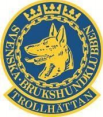                Ordförande Omval 1 år         	Therese Johansson Vice ordförande Nyval 2 år 	Lili-Ann Karlsson Kassör 2 året 			Marie Andersson Sekreterare Omval 		Veronica Strobach Ledamot Omval 2 år		Sandra Brodd Ledamot 2 året 		Sara Andersson Ledamot Fyllnadsval 1 år 		Lars-Erik Brattström Suppleant 2 året 		Kjell Nilsson Suppleant Nyval 2 år 		Birgitta Sangberg Revisor Omval 1 år		Karin Andreasson Ivarsson Revisor Nyval  1 år		Inga-lill Borg Revisorssuppleant Omval 1 år 	Gunilla Engström